Publicado en CDMX. el 23/12/2021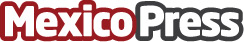 Shopify logra un gran cierre de año con un reporte de 4.2 mil millones de dólares en ingresosShopify celebra el cierre de un exitoso año reportando grandes números en ventas que se traducen en nuevas tiendas y partnersDatos de contacto:Alejandra Armenta5575765180Nota de prensa publicada en: https://www.mexicopress.com.mx/shopify-logra-un-gran-cierre-de-ano-con-un Categorías: Finanzas Marketing E-Commerce Recursos humanos Jalisco Ciudad de México http://www.mexicopress.com.mx